25.03.2020r. (środa)TEMAT: ODGŁOSY WIEJSKIEGO PODWÓRKA„Na wiejskim podwórku” – praca plastyczna. Dzieci lepią z plasteliny makietę wiejskiego podwórka i zwierzęta gospodarskie. Na koniec dzieci opowiadają, co przedstawiają ich prace. • plastelina, kartonowe lub plastikowe podstawki „Liczymy zwierzęta” – zabawa matematyczna, dzieci dokonują obliczeń za pomocą liczmanów. Przykładowe zadania (dodawanie w zakresie 10): W gospodarstwie były 4 kury i 5 kaczek. Ile ptaków było w gospodarstwie? Kura wysiadywała jajka. Najpierw wykluły się 2 pisklęta, chwilę później – 4 pisklęta, a po kolejnej chwili – jeszcze 1. Ile piskląt się wykluło? Na łące pasły się 2 duże krowy i 1 mały cielak. Ile krów było na łące? W stajni stały snopki siana: 1 pod drzwiami, 2 przy prawej ścianie, 4 przy lewej ścianie. Ile snopków siana stało w stajni? 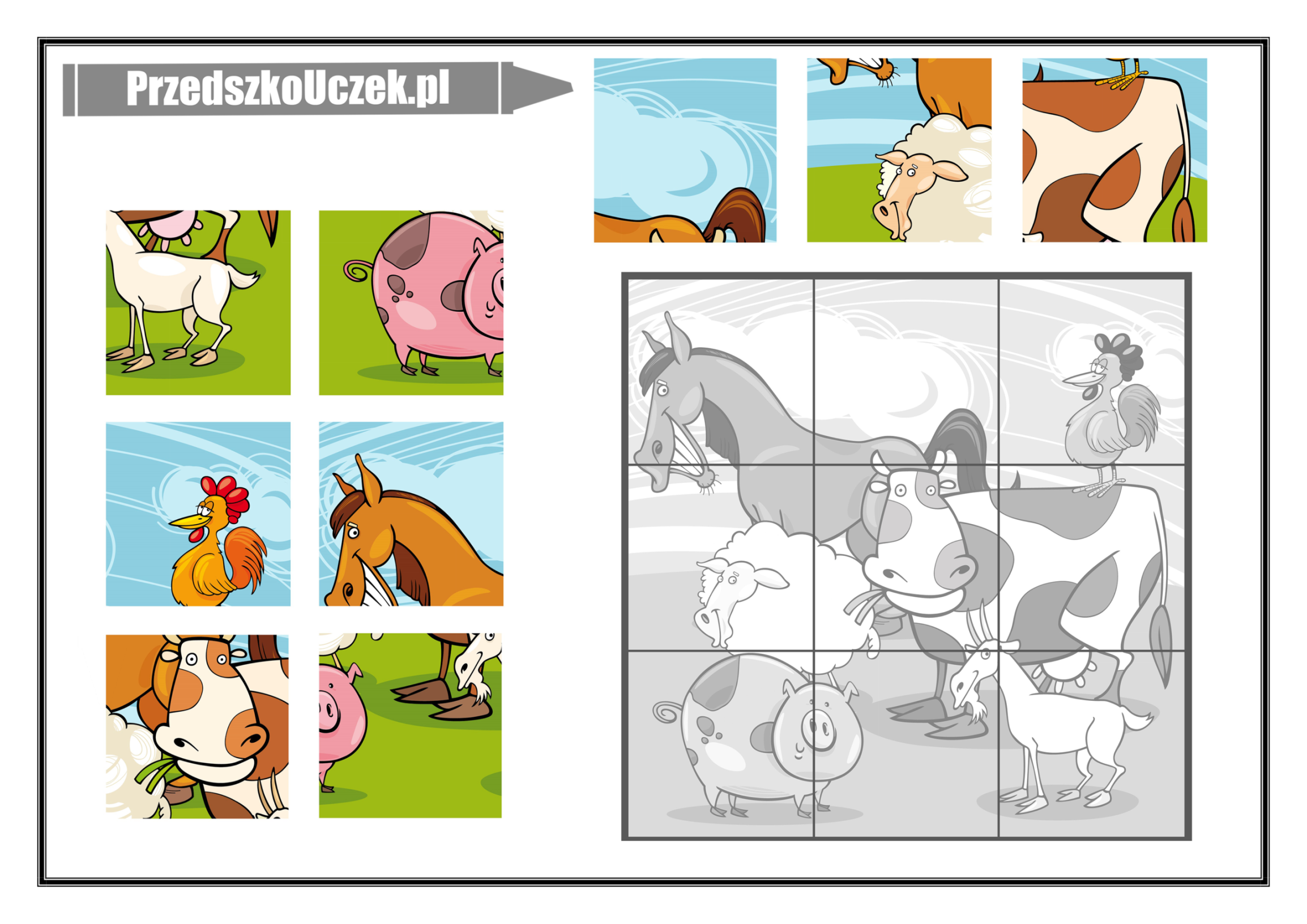 